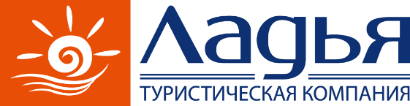 Экскурсионный тур «В гости на Кавказ!» (6 дней/5 ночей) 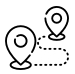 МаршрутПятигорск – Медовые водопады – Чегемское ущелье – термальный комплекс «Гедуко» - Приэльбрусье – Клуб «Шато» - Ингушетия - Казачье подворье (станица Боргустанская) – Железноводск -  Пятигорск  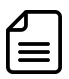 Это тур для тех, кто любит сочетать активный отдых с яркими впечатлениями о самобытной культуре, красотой природы и таинством древних памятников истории. В отличие от классических экскурсионных туров, которых сейчас много, мы включили в тур разнообразные яркие и запоминающиеся мероприятия, такие как дегустация кавказских вин, посещение казачьего подворья с традиционными обрядами и застольем, купание в термальных источниках и много того, что запомнится туристам на всю жизнь!Место и время сбора группы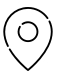 Встреча с представителем туроператора в первый экскурсионный день происходит в  холле гостиницы проживания согласно следующему расписанию:Отель «Бугарь» - 12.40  Гостиница «Южная» - 12.40Отель «Машук» - 12.50Отель «Интурист» - 12.55 Сразу после организационной встречи начинается экскурсионная программа, поэтому необходимо быть готовыми к ее посещению. Просьба приходить на встречу точно в назначенное время.Рекомендуется пообедать в первый день тура, перед отправлением на экскурсию по Пятигорску.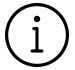 Во время путешествия необходимо иметь наличные деньги на дополнительные расходы. Банковские карты для оплаты принимаются не вездеПоследний день тура завершается в городе-курорте Пятигорске ориентировочно в 18.00. Просьба приобретать обратные билеты с учетом этого факта. От г. Пятигорска до аэропорта Минеральные воды добираться от 30 до 50 минут. Посещая республики Северного Кавказа, не забывайте о внешнем виде. Не рекомендуется в теплый период оголение рук, короткие юбки, для мужчин – шорты.Туристская компания «Ладья» оставляет за собой право менять время выезда последовательность автобусных и пешеходных экскурсий, замену их равноценными. Также возможна замена заявленных по программе отелей на равноценные.ПРОГРАММА ТУРА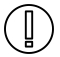 Что взять с собой в путешествиедокументы, необходимые в поездку (оригинал паспорта и свидетельства о рождении для детей до 14 лет, медицинский полис ОМС).удобную одежду по сезону + теплую одежду для посещения Приэльбрусья и Ингушетии.удобную спортивную обувьплащ-дождевик или зонтиксолнцезащитные очки и кремкупальники и наряды для фотосессийличную аптечку и средство от укусов насекомых (при необходимости)деньги на личные цели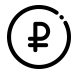 Стоимость тура на 1 человека, рублейСтоимость дополнительных суток в отелях может меняться в зависимости от дат заезда, необходимо уточнение у куратора тура на момент бронирования 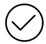 Что входит в стоимость тура:проживание5 завтраков (кроме отеля «Южная», завтрак возможно приобрести самостоятельно в кафе в 2-х минутах ходьбы от отеля)1 обед в Ингушетии2 ужина – Кавказское застолье и Казачье застолье (4-й и 6-й дни тура)экскурсионное и транспортное обслуживаниеучастие в мастер-классе по дегустации Кавказских вин и коньякавходные билеты в Казачье подворье и участие в интерактивной программеучастие в мастер-классе по изготовлению ингушского блюда «Чапильгаш»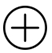 Дополнительно оплачивается входные билеты (указаны в днях программы тура)обеды и ужины (не входящие в стоимость тура по программе) курортный сбор – 100 руб./взр./день (оплачивается в отеле при заселении).Трансфер А/П Минеральные Воды – г. Пятигорск – 1600 руб.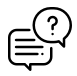 Как оплачивать курортный сбор?В соответствии с ФЗ «О курортном сборе», гости должны самостоятельно оплатить курортный сбор по прибытию в средство размещения (отель) наличными или банковской картой. Сумма курортного сбора не может быть включена в стоимость проживания, а также других услуг.__________________________________Продолжительность тура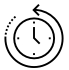 6 дней/ 5 ночей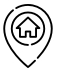 Место окончания тураг. Пятигорск, 18.00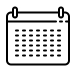 Даты заездов в 2024 г.:Апрель: 16.04 – 21.04Май: 14.05 – 19.05Июнь: 18.06 – 23.06Июль: 16.07 – 21.07Август: 13.08 – 18.08Сентябрь: 17.09 – 22.09Октябрь: 15.10 – 20.10деньПрограммаДоп. расходы 1 деньПриезд в г. Пятигорск. Размещение в отеле (заселение с 14:00), вещи можно оставить в камере хранения в отеле. Рекомендуем пообедать заранее, так как в ходе экскурсии такой возможности не будет. Встреча в холле отеля с представителем компании «Ладья».Экскурсия на Медовые водопады. Посещение Кольцо-горы, Чайного домика.Так уж повелось, что если поехать на Медовые водопады, то сначала надо загадать желания или попросить совета у Кольцо-горы. На небольшом отроге хребта Боргустанского живет ветер. Играя и лаская горы, он создал пещеры выдувания, так называемые «Эоловые гроты». Однажды ветер переусердствовал и продул одну из пещер насквозь. В горе получилось отверстие. и люди называют его кольцом. По преданиям гора выполняет пожелания людей, и вот едут к ней загадать желание, а местные жители, видя сколько туристов посещают гору Кольцо,  устроили здесь рынок. Так что приятное с полезным: и подарочки купить, и желание загадать в одном месте. Слушая легенды и сказки о горе, переезжаем в Чайный домик. Насыщен чайный домик различными товарами, которые придутся вам по вкусу. Здесь можно отведать чаю, продегустировать варенье на любой вкус и мёд, и ещё приобрести различные снадобья и растирки, сделанные по древним рецептам местных жителей. Слегка перекусив и досыта напившись чая, едем любоваться природным ландшафтом. Туда, где сходятся скалистый и пастбищный хребты, и природа создаёт красивейший каньон реки Аликоновка. Река, падая в каньон, образует водопады, их там 5. Водопады названы по легенде… Хотите послушать легенду? Удивиться красоте природы? Тогда вам сюда - в путешествие на Медовые водопады!!!Возвращение в Пятигорск. Свободное время.экологический сбор на Медовых водопадах – 100 руб./чел.ужин2 деньЗавтрак в кафе отеля (кроме отеля «Южная»).Выезд на экскурсию в Чегемское ущелье.Путешествие в одно из ущелий республики, давно облюбованное туристами. Въехав в Чегемское ущелье, осмотр начнём с так называемого Малого водопада, это правый боковой приток реки Чегем, речка с названием Адай-су с переводом Круглая вода, но иногда говорят, что она похожа на девичью косу. Может быть, где-то там наверху на отроге лежит девушка, превращённая злой колдуньей за красоту в гору, коса её струится прохладными струями, образуя водопад в каменном скалистом мешке. Ощутив прохладу каменного заточения воды, едем по ущелью вдоль реки Чегем для того, чтобы выполнить основную миссию этого дня - восхититься красотой теснины. Узкое горное место, образованное рекой, носит название теснина. Венцом теснины являются водопады, которые носят разные названия: их называют Ваклюзы или капельные водопады, а ещё они носят имя Водяное горло - Су-Азу и часто величаются Каменными слезами. Поднимет настроение огромный рынок шерстяных изделий, который будет окружать вас со всех сторон и, конечно же, удвоит удовольствие национальная кухня. Едем на Чегемские водопады, где просто, красиво и вкусно!Обед в кафе на Чегемских водопадах (за доп. плату)Посещение термального комплекса «Гедуко»В любое время года поездка наполнит Ваше путешествие новыми красками. Отдых в термах незабываем, отличная возможность хорошо провести время, укрепить иммунитет и зарядить свой организм энергией, созданной природой.  Гостей ждёт купание в контрастных и открытых бассейнах, наполненных природной термальной водой, богатой серой, углекислым и двууглекислым газами. Возвращение в Пятигорск. Свободное время.входной билет в комплекс "Гедуко" (купание в термальных источниках) – 400 руб./чел.;обедужин 3 деньЗавтрак ланч-бокс (кроме отеля «Южная).Экскурсия в замечательный горный край, воспетый Владимиром Высоцким и покоривший сердца миллионов людей - в Приэльбрусье. Заснеженный горб Эльбруса завораживает и манит своей недоступностью. Этот край богат лесами, отличается живописностью пейзажей, прозрачностью рек и озер, чистотой воздуха. Дорога идет вдоль Баксанского ущелья, несколько раз пересекая реку Баксан и ведет к подножию Эльбруса. Автобусный маршрут заканчивается у селения Терскол на поляне Азау. С нее начинается подъем на Эльбрус. В программу экскурсии входит посещение горы Чегет. С горы Чегет открывается прекрасный вид на Эльбрус и г. Донгуз-Орун. Обед в кафе с национальной кухней (за доп. плату)Возвращение в Пятигорск. Свободное время.	канатные дороги в: Приэльбрусье – 2800 руб./чел./все очереди:./чел./на Чегет,    1800 руб./чел./на Эльбрусэкологический сбор в    Приэльбрусье – 200 руб./чел.  обедужин4 деньЗавтрак в кафе отеля (кроме отеля «Южная»)Экскурсия по городу-курорту Пятигорску.Приглашаем в Пятигорск. За время первоначального знакомства со столицей Кавказа мы успеем многое увидеть и еще больше услышать об этой удивительной земле, которая на протяжении сотен лет дарит людям здоровье и долголетие. Так как история города неразрывно связана с именем Великого русского поэта Михаила Юрьевича Лермонтова, то и путешествовать будем и по местам, где когда-то прогуливался гений. Провал - удивительная провалина в горе, в которую заглядывал весь учёный мир, прибывающий на Кавказ для изучения данной местности. Прогуливаясь по аллеям старого парка с именем «Новый», познакомимся с символом этих мест - Орлом, соседствующим с Китайской беседкой и старым дряхлеющим гротом, гордящимся своим знакомством с богиней охоты -Дианой и М. Ю. Лермонтовым. Парк "Цветник" приветливо раскроет свои объятия в любое время года, а задорно и весело угостит минеральной водой в питьевой галерее. В процессе экскурсии путь пройдёт на западный склон горы Машук к печальному месту. К месту дуэли Поэта.Переезд в клуб «Шато-КМВ»Мастер-класс по дегустации Кавказских вин и коньяка.Нас ждет участие в обучающем мастер-классе по дегустации винодельческой продукции ведущих ставропольских производителей. История становления виноградарства и виноделия нашего региона, а на дне янтарного бокала увидите отражение судеб тех, кто посвятил этому искусству свою жизнь. Мастер-класс раскроет секреты профессии сомелье: Вы научитесь выявлять аромат и вкус вина по десяткам параметров с помощью всех органов чувств. По окончании встречи каждый участник получит сертификат, подтверждающий право называться профессиональным ценителем вин.Ужин - Кавказское застолье (входит в стоимость программы).Возвращение в Пятигорск. Свободное время.обед 5 деньЗавтрак ланч-бокс (кроме отель «Южная»)Выезд на экскурсию в республику Ингушетию.Ингушетия-страна необычайных по красоте горных пейзажей, чистейших источников в сочетании с неповторимым архитектурным наследием. Первым местом в нашем знакомстве с Ингушетией будет Джейрахское ущелье. Джейрахское ущелье (изумруд Ингушетии) - это настоящее райское место, над которым испокон веков трудилась матушка-природа и человек. Это совершенно другой мир, с его загадками и многовековой историей. В ущелье находится 92 памятника, в их числе ингушские башни. Некоторые сооружения датируются 2 веком до н.э. Вблизи ущелья расположился новый всесезонный горнолыжный курорт Армхи Республики Ингушетии. Общая протяженность трассы - более 3000м, перепад высот - более 300 м. В любое время года курорт предлагает своим гостям: СПА-процедуры, отдых в крытом бассейне, прогулки по сосновому бору и организацию пикника на природе. На территории курорта есть канатная дорога, по которой мы и поднимемся к обзорной площадке, с которой открывается изумительный вид на Джейраховское ущелье.Посещение курорта «Армхи». Подъем на канатной дороге.Мастер-класс по изготовлению национального блюда Ингушетии «Чапильгаш»Кулинарные пристрастия тут сохранились со времен предков, живших на этой земле сотни лет назад. Кухня горцев – одна из самых вкусных, простых и древних в мире.Обед (входит в стоимость программы).Христианский храм Тхаба - Ерды возведен на месте древнего языческого капища предположительно в VIII — IX веке, данное предположение дает основание считать его одним из самых древнейших храмов России. В нем переплетаются символы христианства и элементы местной языческой религией того времени. Храм является достаточно интересным архитектурным сооружением, главной его гордостью считаются резьба, лепнина и другие удивительные украшения. Храм украшает композиция с фигурами Христа, некоторых персонажей из библии и виноградных лоз.И, наконец, мы посетим одно из чудес России – Вовнушки, яркий и экзотический башенный комплекс среди оборонительных строений древней Ингушетии.Возвращение в Пятигорск. Свободное время.экологический сбор в      Ингушетии - 200 руб./челвходные билеты на     башенный комплекс   Вовнушки – 350 руб. ужин6 деньЗавтрак в кафе отеля (кроме отеля «Южная»).Освобождение номеров.Переезд в станицу Боргустанскую.Посещение «Казачьего подворья» - старинной казачьей усадьбы, знакомство с бытом, культурой, обрядами и кухней Терских казаков. И как же без «Свадьбы казака» – старинного казачьего обряда с участием «Жениха» и «Невесты», сватов и свашек, веселыми казачьими песнями и участием гостей в обряде «Свадьба». В старинной казачьей усадьбе у русской печи Вас встретит хозяйка, которая расскажет о казачьем житье, покажет бытовые принадлежности, предложит разжечь светец, погладить белье рубелем, примерить коромысла и пронести воду не разлив ее, посидеть за самоваром, попробовать «вареники» и, конечно же, послушать старинные казачьи песни. Гости увидят интереснейшие объекты казачьего комплекса: казачью хату, сторожевую вышку, редут, гончарную мастерскую, хозяйственные постройки и летнюю кухня с русской печью, предметы быта и орудия труда казачьего обихода. Широкое застолье с традиционными национальными блюдами, приготовленными по сохранившимся рецептам (входит в стоимость программы) . Экскурсия в Железноводск.Нам предстоит приятное знакомство с маленьким, северным, но очень уютным городком региона - Железноводском. Интересен город со всех сторон. Гордится он маленьким парком, плавно переходящим в лес, грустной историей Дачи Эмира, гордо несущей свой купол Пушкинской галереей и старающихся растянутся в улыбке своеобразных Бюветов на крошечных площадках, ну и конечно своей нигде не повторяющейся водой Славяновская и Смирновская. Находясь на верхней площадке Каскадной лестницы, трудно удержаться от возгласа: «Это же Петергоф!» За последние два года Железноводск превратился из небольшого провинциального городка в курорт европейского уровня. Вы увидите уже знаменитую FE-площадь, прогуляетесь по берегу "30-ки" (озеро, которое ежегодно притягивает сотни отдыхающих) и спуститесь по самой длинной в России каскадной лестнице. А еще Железноводск очень "умный город". Почему? Об этом узнаете  на нашей экскурсии)Возвращение в Пятигорск. Отъезд.Название отеляСтоимость тура на 1 человека, руб.Доп. сутки за номерНазвание отеля2-х мест./ 1-но мест./доп. место2-х мест./ 1-но мест./ доп. место«Южная»** номер стандарт47 600/53 450/-4000/2900/-«Машук»**, номер стандарт53 150/65 150/47 9505700/4700/2050Интурист»***, номер стандарт55 400/70 350/-6400/5500/-«Бугарь»****, номер «Стандарт» (завтрак включён)55 750/71 650/44 3506 500/5 700/-